Lesson 5: Find the DifferenceLet’s find differences within 10.Warm-up: Number Talk: Missing Value Within 10Find the number that makes each equation true.5.1: Different Ways to Find the DifferenceMai, Diego, and Noah find the value of .Diego says, “I can take away.”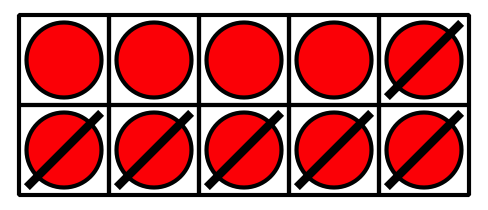 What does Diego mean?
Be ready to explain your thinking in a way that others will understand.Mai says, “I can count on.”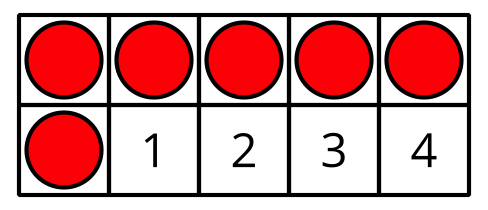 What does Mai mean?
Be ready to explain your thinking in a way that others will understand.Noah says, “I can use what I know about  to help me.”
What does Noah mean?
Be ready to explain your thinking in a way that others will understand.5.2: Subtraction Number StringsFind the value of each difference in the subtraction string.
Explain what you notice.Set 1:What do you notice?
Why do you think this happens?
Be ready to explain your thinking in a way that others will understand.Set 2:What do you notice?
Why do you think this happens?
Be ready to explain your thinking in a way that others will understand.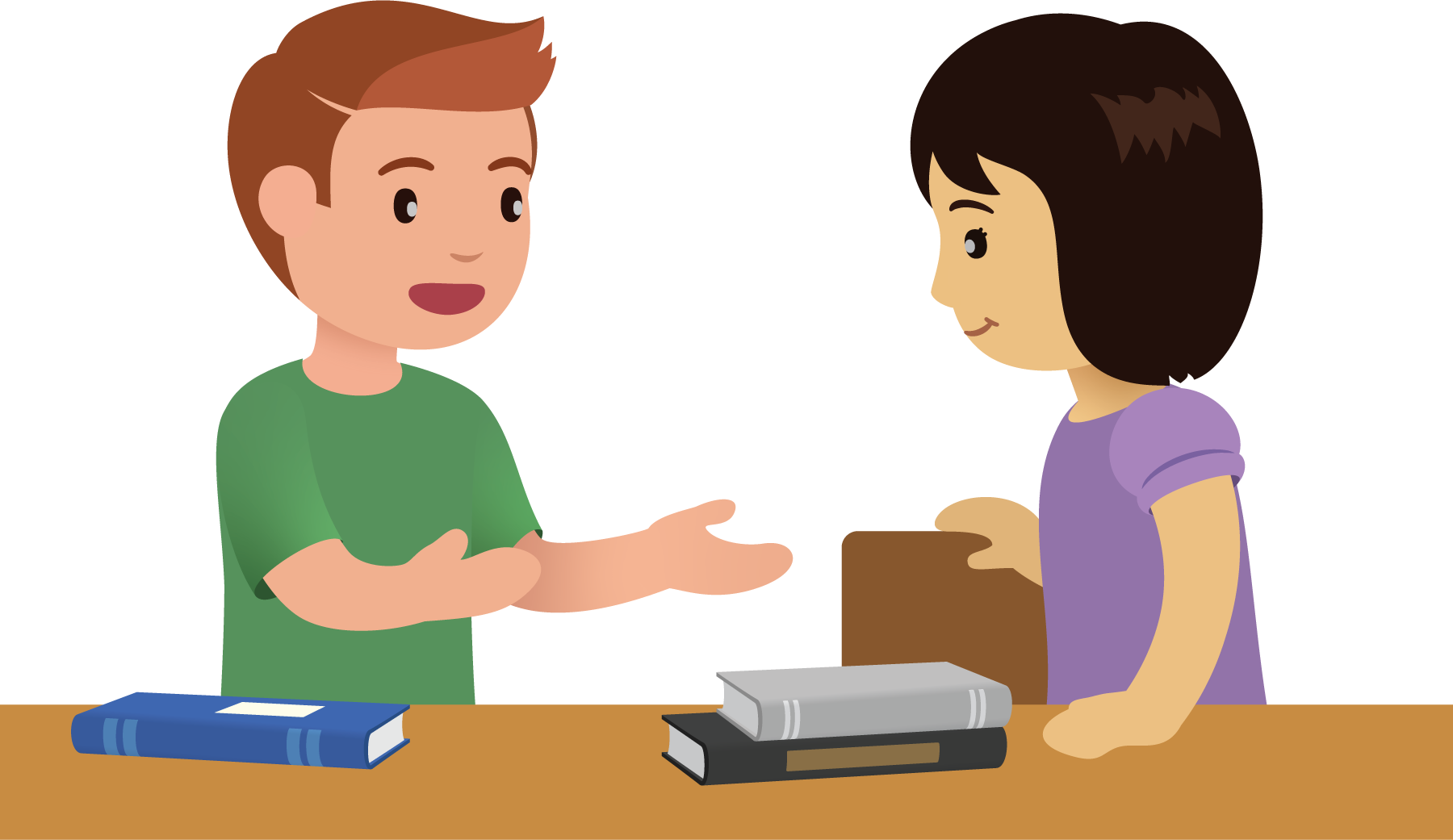 5.3: The Value of the DifferenceFind the value of each difference.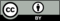 © CC BY 2021 Illustrative Mathematics®